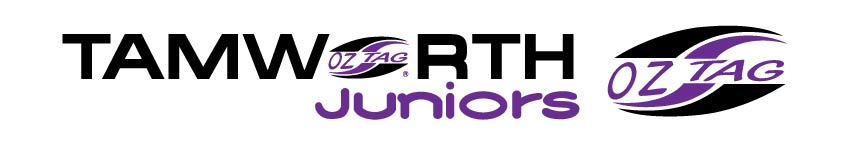 REPRESENTATIVE COACH APPLICATIONPlease email application to tamworthjuniors@oztag.com.au by May 13thNAME:  ___________________________________________________________EMAIL: ___________________________________________________________BEST CONTACT NUMBER: ______________________________________POSITION APPLYING FOR:		COACH		MANAGERDIVISION APPLYING FOR: BOYS 	 9   	 10   	 11	12     13	 14	 15	 17GIRLS  	 9    	 11   	 13	 14     15     17   	  Do you have another preference if your 1st position is not accepted?  	Yes    NoIf yes, Please write preference/s_______________________________________________________________________EXPERIENCE/QUALIFICATIONSPlease comment on your previous experience of Coaching/Managing. (ALL SPORTS)__________________________________________________________________________________________________________________________________________________________________________________________________________________________________________________________________________________________________________________________________________________________________________________________________________________________________________________________________ADDITIONAL COMMENTS_________________________________________________________________________________________________________________________________________________________________________________________________________________________________N.B ALL COACHES MUST HAVE A WORKING WITH CHILDREN CHECK, PLEASE INCLUDE WITH YOUR APPLICATION.WWCC: ___________________________________________				